Kurs i Klinisk Virologi , Smögen 22-25 augusti 2016Vi har uppmärksammats på behovet av en kurs i klinisk virologi, framförallt för ST-läkare i infektionssjukdomar och klinisk mikrobiologi. Därför ordnar vi nu en ”SK-liknande” kurs i klinisk virologi i aug 2016. Kursen kommer att gå måndag till torsdag vecka 34, dvs 22-25 aug på Smögens Havsbad (http://www.smogenshafvsbad.se)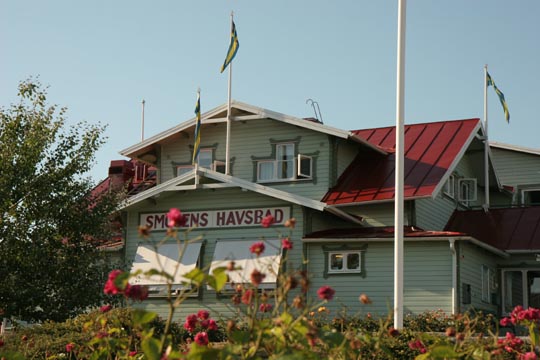 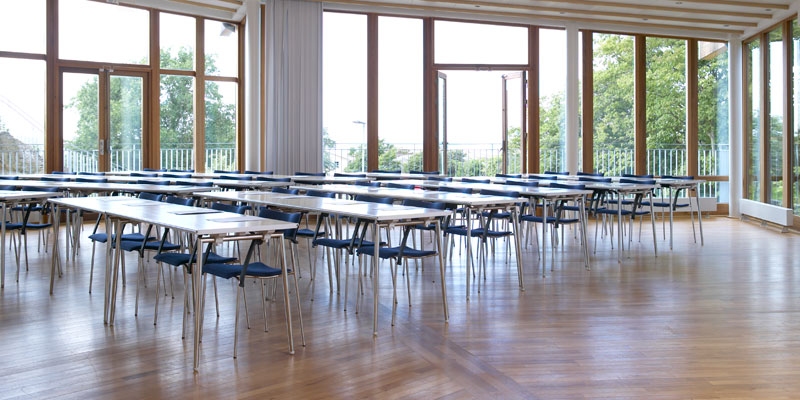 Samma vecka avslutas med Smögen Summer Symposium on Virology (som 2016 hålls för 12e gången i Smögen 25-27 augusti). Det finns alltså möjlighet att delta i både kurs och vetenskapligt möte vilket uppmuntras. Kursen är godkänd av  Lipus för att kunna användas som del i ST-utbildning.Kursen är upplagd som fyra sessioner per dag om vardera 90 min (två månd & torsd för att möjliggöra resor). Alla sessioner blir fallbaserade och leds av två handledare, varav (minst) en är expert. I de flesta fall är en av handledarna kliniker och en mer labinriktad specialist. Interaktion och diskussion eftersträvas. Fakta vävs in i fallen. Följande begrepp beaktas för alla områden: Diagnostik, metoder, provmaterial, resultat, tolkning, ev monitorering, handläggning & behandling om sådan finns samt ev vaccinfrågeställningar.Följande ämnesområden kommer att avhandlas:Virala luftvägsinfektioner, viral gastroenterit, hepatit B, hepatit C, HIV, hepatit A & enterovirusinfektioner, CNS-infektioner, herpes simplex och varicellainfektioner, virala zoonoser, hemorragisk feber, exantemsjukdomar, CMV- och EBV-infektioner ,infektioner hos immunsupprimeradeKursledning:Johan Westin, infektionsläkare och klinisk virolog, GöteborgLena Serrander, klinisk virolog och blivande infektionsläkare, LinköpingArvid Edén, infektionsläkare och blivande klinisk mikrobiolog, GöteborgÖvriga lärare:Clas Ahlm, Infektion, UmeåMaria Rotzén Östlund, Klinisk mikrobiologi, SolnaMagnus Lindh, Helene Norder & Martin Lagging, Klinisk mikrobiologi, Göteborg Aylin, Yilmaz, Susanne Woxenius, Lars-Magnus Andersson, & Marie Studahl, Infektion GöteborgDeltagarantal: 30 stVem kan söka: ST-läkare i klinisk mikrobiologi eller infektion, samt i mån av plats även andra sökande.Anmälan görs senast 1 maj till Swedish Society for Virology på följande länk:http://www.swedishvirology.se/kursregistrering.htmlKostnad: 6500 kr inkl logi och måltider samt busstransport Gbg-Smögen 22 aug (för den som även deltar i vetenskapliga mötet ingår transport tillbaka till Göteborg lördagen den 27 aug). Resa till och från Göteborg ingår inte. Om man vill dela rum och har någon att dela med blir priset 5500 kr.För att kunna anmäla dig måste din verksamhetschef ha godkänt ditt deltagande.Fakturaadress ska anges i anmälan. Definitivt besked ang tilldelad utbildningsplats meddelas via epost i början av maj. Faktura kommer att skickas ut och måste vara betald före 21 juniVänd er med ev frågor till Arvid.eden@vgregion.seJohan.westin@gu.seVälkomna!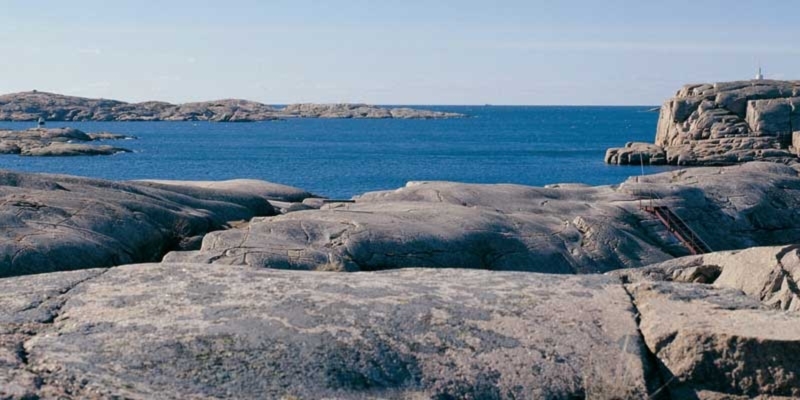 